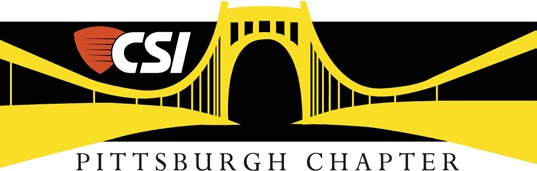 7th Annual CSI Pittsburgh Speed DatingCome join us Tuesday, February 13, 2018 for our seventh annual CSI Speed dating event.Design Professionals: Meet new contacts and learn about the latest products and technologies for your current projects.Product Representatives: Meet design professionals who would benefit from learning more about your products.CSI Speed dating works like this: Each “couple” will have 4 minutes to meet and talk about their current projects and products to see if they are compatible, and when the buzzer sounds, the design professional will move to the next table.Come join us for a great networking event and a chance to win door prizes at the end of the evening.If you are interested in this great event or donating a door prize, please fill out the form and return it to:Stacy Jordon, smjordon@armstrongceilings.comRegistration Open to CSI Members: January 5, 2018All other registrations open: January 12, 2018Last Day to register is February 9, 2018Only 20 spots available for Product Reps, so register soon!!Hors d’oeuvres will be served during the speed dating eventWhere: Cefalo’s Restaurant	Times: 4:45 Registration428 Washington Ave Carnegie, PA 15106	5:30 Speed Dating7:00 Dinner8:00 Board MeetingCost: $35/person at the doorName:	Organization:Email:	CSI member:   Yes / No